Sample Assessment Tasks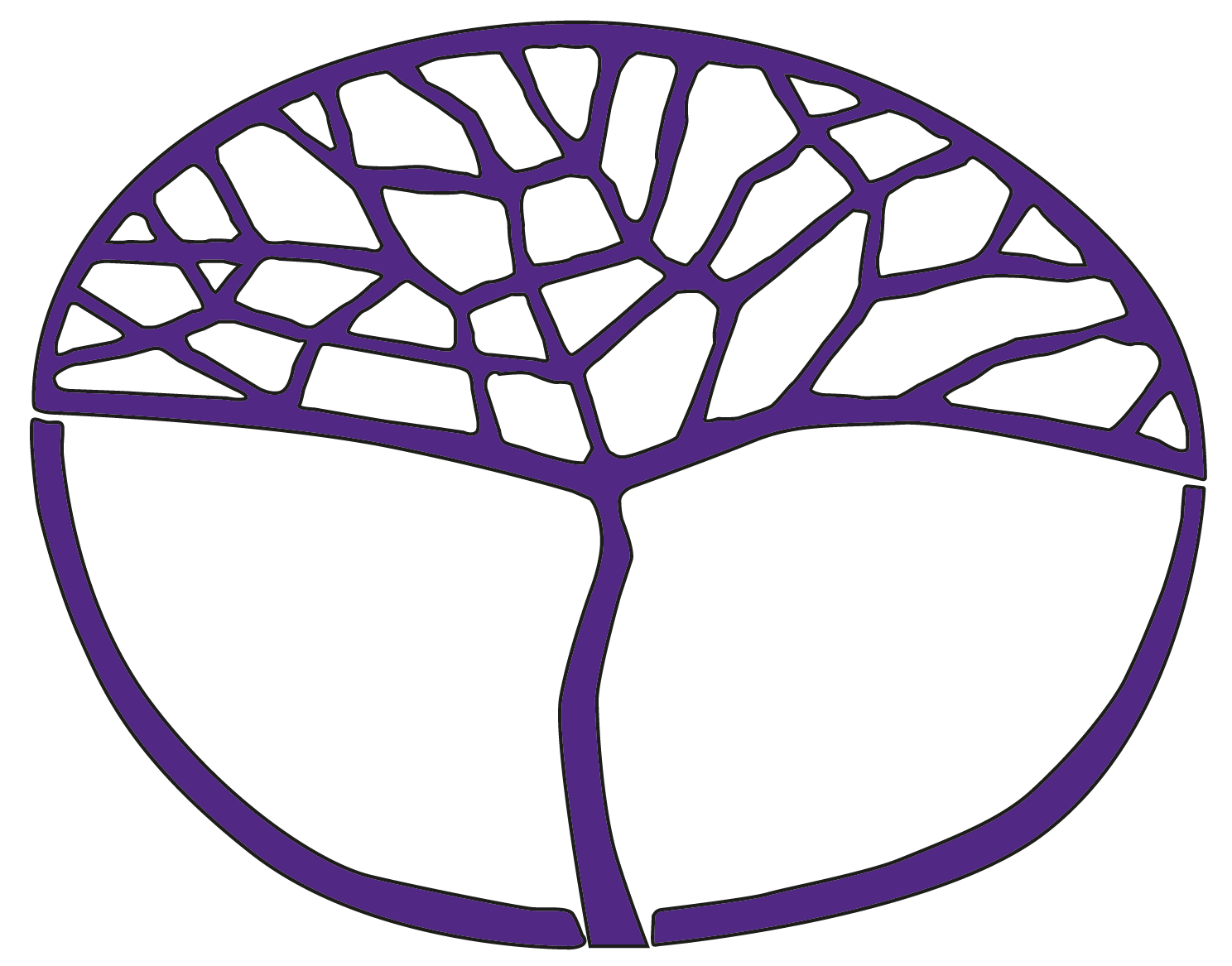 Materials Design and Technology Preliminary Unit 3 and Unit 4Copyright© School Curriculum and Standards Authority, 2014This document – apart from any third party copyright material contained in it – may be freely copied, or communicated on an intranet, for non-commercial purposes in educational institutions, provided that the School Curriculum and Standards Authority is acknowledged as the copyright owner, and that the Authority’s moral rights are not infringed.Copying or communication for any other purpose can be done only within the terms of the Copyright Act 1968 or with prior written permission of the School Curriculum and Standards Authority. Copying or communication of any third party copyright material can be done only within the terms of the Copyright Act 1968 or with permission of the copyright owners.Any content in this document that has been derived from the Australian Curriculum may be used under the terms of the Creative Commons Attribution-NonCommercial 3.0 Australia licenceDisclaimerAny resources such as texts, websites and so on that may be referred to in this document are provided as examples of resources that teachers can use to support their learning programs. Their inclusion does not imply that they are mandatory or that they are the only resources relevant to the course.Sample assessment taskMaterials Design and Technology – PreliminaryTask 1 – Unit 3ConditionsPeriod allowed in class for completion of the task: end of Week 2__________________________________________________________________________________Design fundamentals and skillsIntroduction to using design fundamentals and factors affecting designapplication of design fundamentals and factors affecting design when choosing products, within a chosen context – metal, textiles or woodassemble a range of actual products or images, within the chosen context such as: metals – kitchen utensils, workshop toolstextiles – clothing, household items wood – furniture, household itemsthese products should cover a wide variety of materials: metals – types of steel, aluminium, brass, copper, tin, stainless steeltextiles – cotton, denim, linen, wool, silk, synthetics wood – softwoods, hardwoods, different types of manufactured boardsexplore different products that appear similar, but essentially are made from different materials, i.e. they may be a different colour, texture or densitydiscuss the differences in the materials, and talk about reasons for differences in materials in one product over another.  
For this task, you will need to:ask your parents if you can bring two things from home to school for a short period of timeassemble these actual products into a class collection. If possible, include similar objects or images of products made from different materials or combinations of materialsexplore the different products, and label them with their correct namesidentify and name the material the products are made fromin groups, explore the class collection of products to identify differences in materials and uses of these productsdiscuss reasons for specific materials for specific products and product uses.
Your progress in this task will be documented in the following ways:teacher observation of your participation in providing products or images of productsyour completed student booklet in which you explore different products, and give them namesyour completed student booklet in which you identify and name the materials the products are made fromteacher observation of you participating in discussion of aesthetic differences, likes and preferences for different products.Task 1– Completion checklistUnit outcome: Identify and name materials and their basic properties and usesSample assessment taskMaterials Design and Technology – PreliminaryTask 2 – Unit 3ConditionsPeriod allowed in class for completion of the task: end of Week 3__________________________________________________________________________________Design fundamentals and skillsA simple design process based on aesthetics and appearance of materialsUsing available samples of products or images of products, students explore the fundamentals of design by viewing, discussing and describing each selected product in the collection, focusing on:function: different ways the materials have been crafted for a specific use aesthetics: differences in shapes and sizes variations in the appearance of materialsvariations and differences in colours of materialsvariations in surfaces by touch and feelvariations in decoration of products other observations about characteristics and aesthetics that make for an appealing productsafety: factors such as sharp edges, weight, colour or sizecost: materials influencing cost of product.
For this task, you will need to:Use the assembled products or collected images to:explore in groups or in pairs the fundamentals of design:viewing, discussing and describing, and distinguishing between the characteristics of the products and their functionaesthetic properties and appearance, especially colourissues of safetycost of each selected product in the collectioncompare design characteristics of the materials and products to how the product is used. Does the material suit the function? 
Your progress in this task will be documented in the following ways:your completed student booklet in which you participate in distinguishing between materials using colour, aesthetic properties and appearanceyour completed student booklet in which you participate in discussion of differences in product: function, aesthetic properties and appearance, especially colour, issues of safety, and cost of each selected product in the collectionyour completed student booklet in which you participate in comparison of design characteristics of the materials and products to how the product is used and whether the material suits the function.Task 2– Completion checklistUnit outcome: Discuss design choices and factors affecting design choicesSample assessment taskMaterials Design and Technology – PreliminaryTask 3 — Unit 3ConditionsPeriod allowed in class for completion of the task: completed end of Weeks 6/7__________________________________________________________________________________Design fundamentals and skills, and Use of technology – skills and techniquesMethods of communicating design ideas. Students will look at the design process to develop a new product.Use of simple drawings and annotation techniques to make choices about the development of a new product:differences in shapes and sizesvariations of ideasvariations and differences in coloursvariations in decoration of possible productsindividual characteristics and aesthetics that make for an appealing product.For this task, you will need to:use the assembled images or actual products of the class collection to choose a simple productuse simple drawing and annotation techniques to develop your ideas of a product, or use 
pre-prepared drawings of designs and make changes you think are suitable for a productfocus on drawing:individual characteristics and aesthetics that make for an appealing productdifferences in shapes and sizes and measurements variations:of ideasin annotations or notesin differences in choice of coloursof decoration of possible products.Your progress in this task will be documented in the following ways:the two or three dimensional drawings you provide to develop into a possible productyour annotations on your drawings to describe the parts and measurements of the drawn product your discussions with your teacher, in which you show on your drawings how changes can be made through your design choices.Task 3– Completion checklistUnit outcome: Apply design fundamentals and skills to develop a productSample assessment taskMaterials Design and Technology – PreliminaryTask 4 — Unit 3ConditionsPeriod allowed in class for completion of the task: end of Week 15__________________________________________________________________________________Use of technology – skills and techniques as per contextFor this task, the class will look at:production process and ways of manufacturing the product use of simple tools and process techniques to manufacture a designed product.For this task, you will need to:use the developed drawings, or pre-designed drawings to assemble a productwork with simple tools, equipment and materials, with assistance from your teacher, to: use teacher-directed production plans and processes when applicableuse correctly personal protective equipment (PPE) where applicableapply appropriate safety behaviour when using toolsname and use basic equipment as appropriate to contextmanipulate materialsmark out parts/shapescut out and/or shape parts/shapesjoin or assemble finishingcommunicate and describe in simple terms the production processdemonstrate workshop clean-up procedures.Your progress in this task will be documented in the following ways:teacher observation notes about your use of personal protective equipment (PPE) where applicable and application of appropriate safety behaviour when using toolsteacher observation notes about your naming and use of basic equipment as appropriate to context to manipulate materials to manufacture the productteacher observation notes of your communicating and describing in simple terms the production processteacher observation notes of your demonstrating workshop clean-up procedures.Task 4– Completion checklistUnit outcomes: Develop and practice safe production skillsApply production skills to make a productSample assessment taskMaterials Design and Technology – PreliminaryTask 6 – Unit 4ConditionsPeriod allowed in class for completion of the task: end of Week 2__________________________________________________________________________________Nature and properties of materials that affect designFor this task, the class will explore:the nature and properties of a wide range of materials and factors affecting design when choosing products within a chosen context – metal, textiles or woodthe appearance and name of materials used in each product, within the chosen context: metals: ferrous, non-ferroustextiles: natural fibres, manufactured fibres wood: softwoods, hardwoods, and different manufactured boardsdifferent products and appropriate terminology such as:colourappearance: patterned, plain texture: soft, hard, smooth, roughdensity: heavy, light reasons for differences in materials in one product over another.For this task, you will need to:ask your parents if you can bring two things from home to school for a short period of timeassemble these actual products into a class collection. If possible, include similar objects or images made from different materials or combinations of materialsexplore the different products and label them with their correct namesidentify and name the material the products are made fromexplore in group the class collection of objects to identify the materials’ differences and uses of these productsdiscuss reasons for specific materials for specific products and product uses.Your progress in this task will be documented in the following ways:teacher observation of your participation in providing products or images of productsyour completed student booklet in which you explore different products, and give them namesyour completed student booklet in which you identify the material the products are made fromteacher observation of your participation in discussion of aesthetic differences, likes and preferences for different products.Task 6– Completion checklistUnit outcome: Identify and name different materials and their different basic properties and usesSample assessment taskMaterials Design and Technology – PreliminaryTask 7 – Unit 4ConditionsPeriod allowed in class for completion of the task: end of Week 3__________________________________________________________________________________Design fundamentals and skillsUsing a simple design process based on aesthetics and appearance of materialsIn this task, the class will explore: the fundamentals of design focusing on:aesthetics:differences in shapes and sizesvariations in the appearance of materialsvariations and differences in colours of materials variations in surfaces by touch and feelvariations in decoration of products other observations about characteristics and aesthetics that make for an appealing productfunction: different ways the materials have been crafted for a specific use safety: factors such as sharp edges, weight, colour or sizecost: materials influencing cost of product social requirementsenvironmental requirements.For this task, you will need to:use the assembled products or images of products to explore in groups or pairs the fundamentals of design by:viewing, discussing and describing, and distinguishing between the characteristics of the productsfunction, aesthetic properties and appearance, especially colour issues of safetycost of each selected product in the collectioncompare and discuss design characteristics of the products to how each product is used: do the design features influence product function and your preference for any product? 
Your progress in this task will be documented in the following ways:your completed student booklet in which you describe materials using colour, aesthetic properties and appearanceyour completed student booklet in which you explore differences in products: function, aesthetic properties and appearance, especially colour, issues of safety, and cost of each selected product in the collectionyour completed student booklet in which you compare design characteristics of the materials and products to how the product is usedyour completed student booklet in which you express preferences using appropriate terminology describing design influences on product aesthetics and function.Task 7 – Completion checklistUnit outcome: Discuss design choices and factors affecting design choicesDescription of evidence 
to be collected by teacherDate evidence collectedLevel of support commentsTeacher observation of student participating in providing products or images of productsStudent booklet in which student explores different products, and gives them namesStudent booklet in which student identifies and names the material the products are made fromTeacher observation of student participating in discussion of aesthetic differences, likes and preferences for different productsDescription of evidence 
to be collected by teacherDate evidence collectedLevel of support commentsStudent booklet in which the student participates in distinguishing between materials using colour, aesthetic properties and appearanceStudent booklet in which the student participates in discussion of differences in product: function, aesthetic properties and appearance, especially colour, issues of safety, and cost of each selected product in the collectionStudent booklet in which the student participates in comparison of design characteristics of the materials and products to how the product is used and whether the material suits the function Description of evidence 
to be collected by teacherDate evidence collectedLevel of support commentsProvide two or three dimensional drawings to develop into a possible productStudent annotations on their drawings to describe the parts and measurements of the drawn product Discussion with teacher, in which the student shows on the drawings how changes can be made through design choicesDescription of evidence 
to be collected by teacherDate evidence collectedLevel of support commentsTeacher observation notes of student naming basic equipment as appropriate to context to manipulate materials to manufacture the productTeacher observation notes of student communicating and describing in simple terms the production processDescription of evidence 
to be collected by teacherDate evidence collectedLevel of support commentsTeacher observation notes of student use of personal protective equipment (PPE) where applicable, and application of appropriate safety behaviour when using toolsTeacher observation notes of student using basic equipment as appropriate to context to manipulate materials to manufacture the productTeacher observation notes of student demonstrating workshop clean-up proceduresDescription of evidence 
to be collected by teacherDate evidence collectedLevel of support commentsTeacher observation of student participating in providing products or images of productsStudent booklet in which the student explores different products, and gives them namesStudent booklet in which the student identifies the material the products are made fromTeacher observation of student participating in discussion of aesthetic differences, likes and preferences for different productsDescription of evidence 
to be collected by teacherDate evidence collectedLevel of support commentsStudent booklet in which the student describes materials using colour, aesthetic properties and appearanceStudent booklet in which the student explores differences in products: function, aesthetic properties and appearance, especially colour, issues of safety, and cost of each selected product in the collectionStudent booklet in which the student compares design characteristics of the materials and products to how the product is used Student booklet in which the student expresses preferences using appropriate terminology describing design influences on product aesthetics and function